DZŚ-III.404.32.2016.MWW odpowiedzi na pismo z dnia 30.05.2017 r. wnoszące o rozpatrzenie petycji z dnia 21.07.2016 r., w sprawie „...podjęcia w bieżącym roku inicjatywy legislacyjnej w przedmiocie obniżenia norm hałasu co najmniej w obszarach zurbanizowanych miast, uznając normy obowiązujące do października 2012 r. jako maksymalne i dążąc do ich dalszej redukcji” oraz określające nowy termin na podjęcie przedmiotowej inicjatywy (dzień 31.08.2017 r.) – przedkładam, co następuje.W ślad za pismem z dnia 28.10.2016 r., znak: DZŚ-III.404.32.2016.MW, należy wyjaśnić, że postulowana zmiana akustycznych standardów jakości środowiska wymaga wnikliwego przeanalizowania nie tylko pisma Ministra Zdrowia z dnia 22.03.2017 r., znak: ZPŚ.078.253.2016, proponującego zaostrzenie obowiązujących norm ale również postulatów innych podmiotów korzystających ze środowiska, które wnoszą o podwyższenie wartości obowiązujących poziomów hałasu w środowisku w odniesieniu do oddziaływania na środowisko lotnisk czy też istniejących dróg a także uwzględnienia potrzeby zrównoważonego rozwoju. Stąd wskazany przez Pana termin podjęcia prac legislacyjnych w przedmiotowej materii wydaje się być trudny do dotrzymania.Niemniej biorąc pod uwagę wpływ hałasu na zdrowie i dobrostan człowieka, pragnę zapewnić, że zagadnienie zmiany wartości dopuszczalnego poziomu hałasu w środowisku będzie przedmiotem analizy w ramach prac nad zmianą przepisów ustawy – Prawo ochrony środowiska, w części dotyczącej ochrony środowiska przed hałasem. Zakończenie tych prac planowane jest na koniec 2018 r. Minister ŚrodowiskaWarszawa, dnia ……………….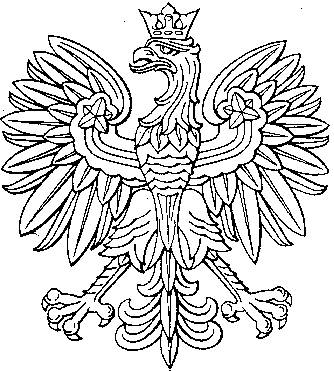 